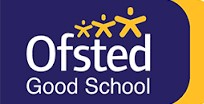 STAKESBY PRIMARY ACADEMY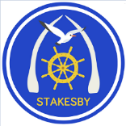 NEWSLETTER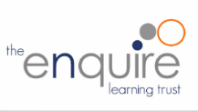 Friday 9th October 2020STAKESBY PRIMARY ACADEMYNEWSLETTERFriday 9th October 2020STAKESBY PRIMARY ACADEMYNEWSLETTERFriday 9th October 2020STAR OF THE WEEK Well done to the following children for their achievements, attitudes and effort this week.            STAR OF THE WEEK Well done to the following children for their achievements, attitudes and effort this week.            STAR OF THE WEEK Well done to the following children for their achievements, attitudes and effort this week.            INFORMATION FROM THE PRINCIPALYou will know that we closed our Early Years ‘bubble’ last week as a precaution, following a member of staff testing positive for the Covid virus. I am delighted to let you know that none of the children or members of staff that are isolating have developed symptoms, so we look forward to welcoming them all back on Monday. Whilst they were away, the Early Years building was completely shut for 5 days with no access. This week, our cleaning staff worked extremely hard, cleaning everything systematically and thoroughly.Mr Gunning – Principalheadteacher@stakesbyschool.netINFORMATION FROM THE PRINCIPALYou will know that we closed our Early Years ‘bubble’ last week as a precaution, following a member of staff testing positive for the Covid virus. I am delighted to let you know that none of the children or members of staff that are isolating have developed symptoms, so we look forward to welcoming them all back on Monday. Whilst they were away, the Early Years building was completely shut for 5 days with no access. This week, our cleaning staff worked extremely hard, cleaning everything systematically and thoroughly.Mr Gunning – Principalheadteacher@stakesbyschool.netINFORMATION FROM THE PRINCIPALYou will know that we closed our Early Years ‘bubble’ last week as a precaution, following a member of staff testing positive for the Covid virus. I am delighted to let you know that none of the children or members of staff that are isolating have developed symptoms, so we look forward to welcoming them all back on Monday. Whilst they were away, the Early Years building was completely shut for 5 days with no access. This week, our cleaning staff worked extremely hard, cleaning everything systematically and thoroughly.Mr Gunning – Principalheadteacher@stakesbyschool.netSCHOOL INFORMATIONWe are aware that some families are concerned that the portion sizes of our school meals seem to have shrunk! We would like to assure you that the portion sizes have not changed since last year. However, due to our current measures to prevent virus spread, they are now being served in disposable card board boxes which are a different shape and larger than our normal school plates. So, although there appears to be less food, it is actually the same amount but in a bigger space. The portion sizes are not random but are weighed out to meet government guidelines around balanced nutrition and healthy weightMiss Robson - Vice Principale.robson@stakesbyschool.netSCHOOL INFORMATIONWe are aware that some families are concerned that the portion sizes of our school meals seem to have shrunk! We would like to assure you that the portion sizes have not changed since last year. However, due to our current measures to prevent virus spread, they are now being served in disposable card board boxes which are a different shape and larger than our normal school plates. So, although there appears to be less food, it is actually the same amount but in a bigger space. The portion sizes are not random but are weighed out to meet government guidelines around balanced nutrition and healthy weightMiss Robson - Vice Principale.robson@stakesbyschool.netSCHOOL INFORMATIONWe are aware that some families are concerned that the portion sizes of our school meals seem to have shrunk! We would like to assure you that the portion sizes have not changed since last year. However, due to our current measures to prevent virus spread, they are now being served in disposable card board boxes which are a different shape and larger than our normal school plates. So, although there appears to be less food, it is actually the same amount but in a bigger space. The portion sizes are not random but are weighed out to meet government guidelines around balanced nutrition and healthy weightMiss Robson - Vice Principale.robson@stakesbyschool.netBRAISWICK PHOTOGRAPHY – Friday 23rd October 2020School photographs will take place on Friday 23rd October. Due to Covid prevention measures, we will be allocating early morning time slots to families with siblings who do not attend Stakesby. If you wish to have a family photograph with siblings who are not at Stakesby, please ensure you notify Miss Robson on e.robson@stakesbyschool.net by Friday 16th October. We cannot guarantee there will be a slot if you have not notified us in advance. If you have a child in nursery who does not usually attend on Fridays, then please take into account the above protocol and email Miss Robson if you would like them to have a school photo. For families where all children attend Stakesby, photos will be taken during the school day. You will automatically receive a proof of the photograph and orders can be returned to the school office or direct to Braiswick via their website.admin@stakesbyschool.netBRAISWICK PHOTOGRAPHY – Friday 23rd October 2020School photographs will take place on Friday 23rd October. Due to Covid prevention measures, we will be allocating early morning time slots to families with siblings who do not attend Stakesby. If you wish to have a family photograph with siblings who are not at Stakesby, please ensure you notify Miss Robson on e.robson@stakesbyschool.net by Friday 16th October. We cannot guarantee there will be a slot if you have not notified us in advance. If you have a child in nursery who does not usually attend on Fridays, then please take into account the above protocol and email Miss Robson if you would like them to have a school photo. For families where all children attend Stakesby, photos will be taken during the school day. You will automatically receive a proof of the photograph and orders can be returned to the school office or direct to Braiswick via their website.admin@stakesbyschool.netBRAISWICK PHOTOGRAPHY – Friday 23rd October 2020School photographs will take place on Friday 23rd October. Due to Covid prevention measures, we will be allocating early morning time slots to families with siblings who do not attend Stakesby. If you wish to have a family photograph with siblings who are not at Stakesby, please ensure you notify Miss Robson on e.robson@stakesbyschool.net by Friday 16th October. We cannot guarantee there will be a slot if you have not notified us in advance. If you have a child in nursery who does not usually attend on Fridays, then please take into account the above protocol and email Miss Robson if you would like them to have a school photo. For families where all children attend Stakesby, photos will be taken during the school day. You will automatically receive a proof of the photograph and orders can be returned to the school office or direct to Braiswick via their website.admin@stakesbyschool.netFREE SCHOOL MEAL ELIGIBILITYIf your financial circumstances have changed post-lockdown, or if you think you may be entitled to free school meals for your child, please use the Free School Meals eligibility checker on our school website. Even if your child is in Reception, Year 1 or Year 2 and currently receives universal free school meals, we encourage you to check your entitlement. Being eligible will mean that Stakesby receives additional funding for your child which will go towards their learning and any additional support they may need.If you need any help or further clarification, please contact the school office.admin@stakesbyschool.netFREE SCHOOL MEAL ELIGIBILITYIf your financial circumstances have changed post-lockdown, or if you think you may be entitled to free school meals for your child, please use the Free School Meals eligibility checker on our school website. Even if your child is in Reception, Year 1 or Year 2 and currently receives universal free school meals, we encourage you to check your entitlement. Being eligible will mean that Stakesby receives additional funding for your child which will go towards their learning and any additional support they may need.If you need any help or further clarification, please contact the school office.admin@stakesbyschool.netFREE SCHOOL MEAL ELIGIBILITYIf your financial circumstances have changed post-lockdown, or if you think you may be entitled to free school meals for your child, please use the Free School Meals eligibility checker on our school website. Even if your child is in Reception, Year 1 or Year 2 and currently receives universal free school meals, we encourage you to check your entitlement. Being eligible will mean that Stakesby receives additional funding for your child which will go towards their learning and any additional support they may need.If you need any help or further clarification, please contact the school office.admin@stakesbyschool.netFoSSWe are so excited to be able to run our first event of this academic year: introducing Stakesby's Terrifying Treasure Hunt - in partnership with Botham's of Whitby.This spooky hunt leads you around the west side of Whitby for approximately one mile, and will end at Botham's on Skinner Street where you can collect your prize. You will need to solve clues and collect letters to form a word. This is the perfect opportunity to get out of the house for some exercise - and of course, to have some fun!Entry forms will be available from school (more information to follow next week) and from all Botham's shops for £1.50 each or 3 for £4. This spooktacular event will run from Saturday 17th October to Saturday 31st October. Please note: one prize per entry form.Friends of Stakesby School would like to thank Mrs Borrett and Botham's of Whitby for organising and supporting this event for us.PaymentsA lot of thought has gone in to how it is best for us to accept orders and payments at the moment. All payments and orders now need to go into school with your child and each class will have their own sealable plastic bag.  I will empty the bags wearing appropriate PPE. We will continue to take payments by cash and cheque, but we ask that ALL cash is in a bag, envelope or just securely wrapped in some paper. We are also offering payments by bank transfer. Please ensure you mark on any order forms if you pay this way and ensure that payment is made before you send in any orders.  If you can pay this way then it would be much appreciated. We will not be giving receipts unless these are requested, again, just mark on any order forms if a receipt is needed. Mrs ParkerFoSSWe are so excited to be able to run our first event of this academic year: introducing Stakesby's Terrifying Treasure Hunt - in partnership with Botham's of Whitby.This spooky hunt leads you around the west side of Whitby for approximately one mile, and will end at Botham's on Skinner Street where you can collect your prize. You will need to solve clues and collect letters to form a word. This is the perfect opportunity to get out of the house for some exercise - and of course, to have some fun!Entry forms will be available from school (more information to follow next week) and from all Botham's shops for £1.50 each or 3 for £4. This spooktacular event will run from Saturday 17th October to Saturday 31st October. Please note: one prize per entry form.Friends of Stakesby School would like to thank Mrs Borrett and Botham's of Whitby for organising and supporting this event for us.PaymentsA lot of thought has gone in to how it is best for us to accept orders and payments at the moment. All payments and orders now need to go into school with your child and each class will have their own sealable plastic bag.  I will empty the bags wearing appropriate PPE. We will continue to take payments by cash and cheque, but we ask that ALL cash is in a bag, envelope or just securely wrapped in some paper. We are also offering payments by bank transfer. Please ensure you mark on any order forms if you pay this way and ensure that payment is made before you send in any orders.  If you can pay this way then it would be much appreciated. We will not be giving receipts unless these are requested, again, just mark on any order forms if a receipt is needed. Mrs ParkerFoSSWe are so excited to be able to run our first event of this academic year: introducing Stakesby's Terrifying Treasure Hunt - in partnership with Botham's of Whitby.This spooky hunt leads you around the west side of Whitby for approximately one mile, and will end at Botham's on Skinner Street where you can collect your prize. You will need to solve clues and collect letters to form a word. This is the perfect opportunity to get out of the house for some exercise - and of course, to have some fun!Entry forms will be available from school (more information to follow next week) and from all Botham's shops for £1.50 each or 3 for £4. This spooktacular event will run from Saturday 17th October to Saturday 31st October. Please note: one prize per entry form.Friends of Stakesby School would like to thank Mrs Borrett and Botham's of Whitby for organising and supporting this event for us.PaymentsA lot of thought has gone in to how it is best for us to accept orders and payments at the moment. All payments and orders now need to go into school with your child and each class will have their own sealable plastic bag.  I will empty the bags wearing appropriate PPE. We will continue to take payments by cash and cheque, but we ask that ALL cash is in a bag, envelope or just securely wrapped in some paper. We are also offering payments by bank transfer. Please ensure you mark on any order forms if you pay this way and ensure that payment is made before you send in any orders.  If you can pay this way then it would be much appreciated. We will not be giving receipts unless these are requested, again, just mark on any order forms if a receipt is needed. Mrs ParkerSCHOOL LUNCHESPlus!  Seasonal vegetables, a selection of fresh salad and fruits, plus freshly             baked bread is available on every table.Plus!  Choice of fresh fruit and yoghurt or set pudding every day.SCHOOL LUNCHESPlus!  Seasonal vegetables, a selection of fresh salad and fruits, plus freshly             baked bread is available on every table.Plus!  Choice of fresh fruit and yoghurt or set pudding every day.TEA TIME CLUB3.15-5.15pmRestricted to 12 ChildrenWhat’s Happening Next WeekWhat’s Happening Next WeekWhat’s Happening Next WeekByland Road, Whitby, North Yorkshire YO21 1HYTelephone: 01947 820231 Email: admin@stakesbyschool.netWebsite: stakesbyschool.net  Twitter:@stakesbyAcademy  Facebook:@stakesbyprimaryacademy Byland Road, Whitby, North Yorkshire YO21 1HYTelephone: 01947 820231 Email: admin@stakesbyschool.netWebsite: stakesbyschool.net  Twitter:@stakesbyAcademy  Facebook:@stakesbyprimaryacademy Byland Road, Whitby, North Yorkshire YO21 1HYTelephone: 01947 820231 Email: admin@stakesbyschool.netWebsite: stakesbyschool.net  Twitter:@stakesbyAcademy  Facebook:@stakesbyprimaryacademy 